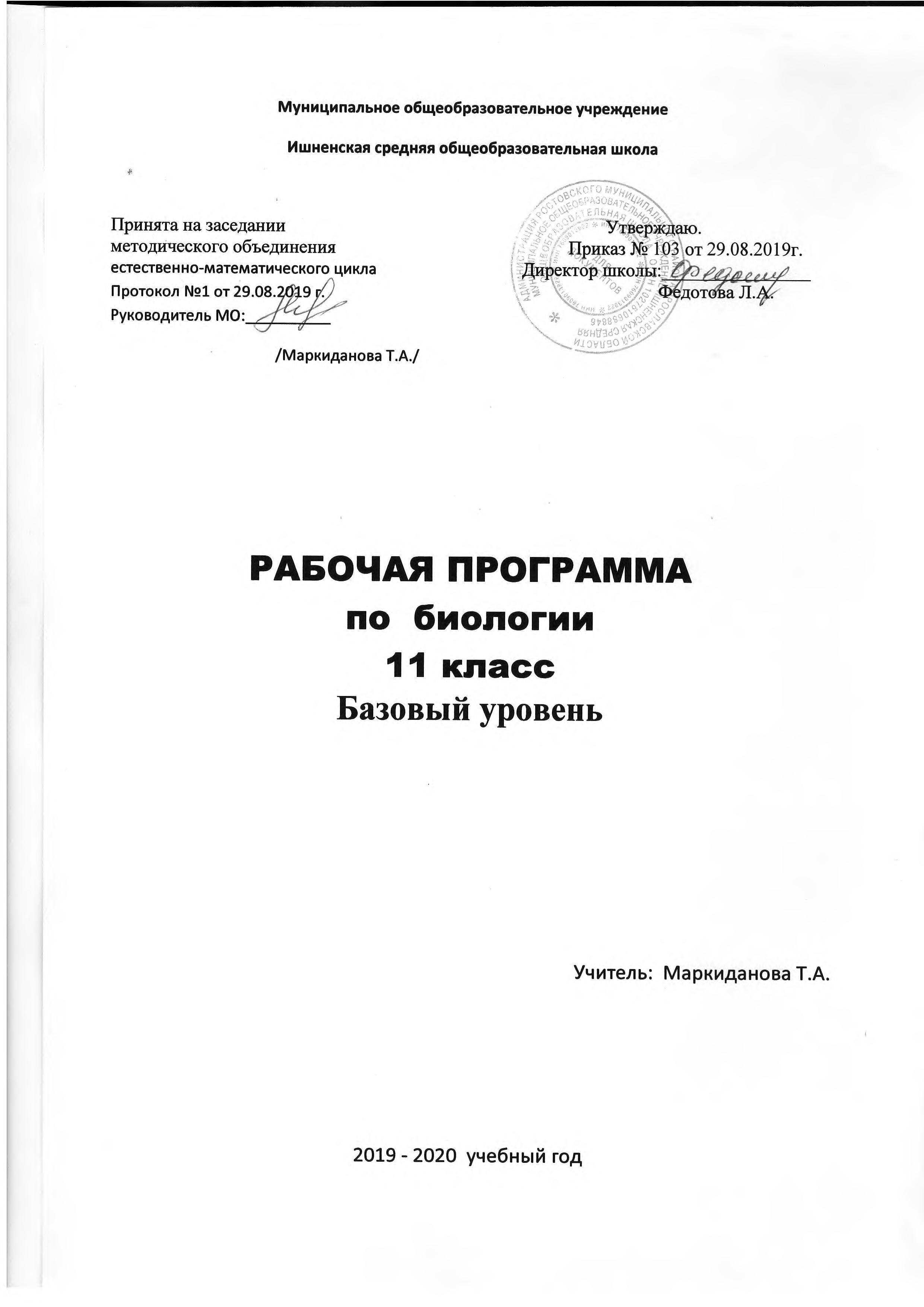 Рабочая программа составлена на основе Федерального Государственного стандарта, Примерной программы среднего (полного) общего образования (базовый уровень) и программы среднего полного) общего образования по биологии для 10-11 классов (базовый уровень) авторов И. Б.Агафоновой, В.И.Сивоглазова(Программы для общеобразовательных учреждений.  Природоведение. 5 класс. Биология. 6-11 классы. - М.: Дрофа, 2006. -138с.), полностью отражающей содержание Примерной программы, с дополнениями, не превышающими требования к уровню подготовки обучающихся.Рабочая программа по  биологии 10-11 класса составлено на основании следующих нормативно-правовых документов:Федеральным государственным образовательным стандартом среднего общего образования (утвержден приказом Минобрнауки России № 413 от 17 мая 2012 года) с изменениями и дополнениями от: 29 декабря 2014 г., 31 декабря 2015 г., 29 июня 2017 г.Примерной основной образовательной программой среднего общего образования: одобрена 28 июня 2016. Протокол от №2/16 //Реестр примерных основных общеобразовательных программ. - URL: http://fgosreestr.ru/wp-content/uploads/2015/07/Primernaya-osnovnaya-obrazovatelnaya-programma-srednego-obshhego-obrazovaniya.pdf (дата обращения: 15.04.2018)4 Учебного плана МОУ «Школа имени Евгения Родионова».Курс биологии 10-11 классов продолжает  линию  Захарова, Сонина, изучаемую в основной школе. Он является итоговой частью программы по биологии 10 -11 классов.Программы для общеобразовательных учреждений по биологии 5-11 класс М.: Дрофа, 2016.   Использована авторская программа среднего общего образования по биологии для базового изучения биологии в X – XI классах И.Б.Агафонова, В.И.Сивоглазова (линия Н.И.Сонина) 2017. Программа разработана на основе линейного подхода к структурированию учебного материала, составленная в полном соответствии с федеральным компонентом государственного стандарта среднего (полного) общего образования.  УМК сохранен в полной мере.Результаты освоения учебного предмета «БиологияВ соответствии с учебным планом школы  рабочая программа рассчитана на 35 часов   1 час в неделю Выпускник на базовом уровне научится:раскрывать на примерах роль биологии в формировании современной научной картины мира и в практической деятельности людей;понимать и описывать взаимосвязь между естественными науками: биологией, физикой, химией; устанавливать взаимосвязь природных явлений;понимать смысл, различать и описывать системную связь между основополагающими биологическими понятиями: клетка, организм, вид, экосистема, биосфера;использовать основные методы научного познания в учебных биологических исследованиях, проводить эксперименты по изучению биологических объектов и явлений, объяснять результаты экспериментов, анализировать их, формулировать выводы;формулировать гипотезы на основании предложенной биологической информации и предлагать варианты проверки гипотез;сравнивать биологические объекты между собой по заданным критериям, делать выводы и умозаключения на основе сравнения;обосновывать единство живой и неживой природы, родство живых организмов, взаимосвязи организмов и окружающей среды на основе биологических теорий;приводить примеры веществ основных групп органических соединений клетки (белков, жиров, углеводов, нуклеиновых кислот);распознавать клетки (прокариот и эукариот, растений и животных) по описанию, на схематических изображениях; устанавливать связь строения и функций компонентов клетки, обосновывать многообразие клеток;распознавать популяцию и биологический вид по основным признакам;описывать фенотип многоклеточных растений и животных по морфологическому критерию;объяснять многообразие организмов, применяя эволюционную теорию;классифицировать биологические объекты на основании одного или нескольких существенных признаков (типы питания, способы дыхания и размножения, особенности развития);объяснять причины наследственных заболеваний;выявлять изменчивость у организмов; объяснять проявление видов изменчивости, используя закономерности изменчивости; сравнивать наследственную и ненаследственную изменчивость;выявлять морфологические, физиологические, поведенческие адаптации организмов к среде обитания и действию экологических факторов;составлять схемы переноса веществ и энергии в экосистеме (цепи питания);приводить доказательства необходимости сохранения биоразнообразия для устойчивого развития и охраны окружающей среды;оценивать достоверность биологической информации, полученной из разных источников, выделять необходимую информацию для использования ее в учебной деятельности и решении практических задач;представлять биологическую информацию в виде текста, таблицы, графика, диаграммы и делать выводы на основании представленных данных;оценивать роль достижений генетики, селекции, биотехнологии в практической деятельности человека и в собственной жизни;объяснять негативное влияние веществ (алкоголя, никотина, наркотических веществ) на зародышевое развитие человека;объяснять последствия влияния мутагенов;объяснять возможные причины наследственных заболеванийВыпускник на базовом уровне получит возможность научиться:давать научное объяснение биологическим фактам, процессам, явлениям, закономерностям, используя биологические теории (клеточную, эволюционную), учение о биосфере, законы наследственности, закономерности изменчивости;характеризовать современные направления в развитии биологии; описывать их возможное использование в практической деятельности;сравнивать способы деления клетки (митоз и мейоз);решать задачи на построение фрагмента второй цепи ДНК по предложенному фрагменту первой, иРНК (мРНК) по участку ДНК;решать задачи на определение количества хромосом в соматических и половых клетках, а также в клетках перед началом деления (мейоза или митоза) и по его окончании (для многоклеточных организмов);решать генетические задачи на моногибридное скрещивание, составлять схемы моногибридного скрещивания, применяя законы наследственности и используя биологическую терминологию и символику;устанавливать тип наследования и характер проявления признака по заданной схеме родословной, применяя законы наследственности;оценивать результаты взаимодействия человека и окружающей среды, прогнозировать возможные последствия деятельности человека для существования отдельных биологических объектов и целых природных сообществ.	Учебно-тематический план по биологии (10-11  класс)Для повышения уровня и использования полученных знаний, для приобретения практических навыков планом предусматривается выполнение 4 лабораторных работ и 3 практические работы (10 класс), 4 практических и 5 лабораторных работы (11 класс), которые проводятся после подробного инструктажа и ознакомления учащихся с установленными правилами техники безопасности.11 класс«Описание особей вида по морфологическому критерию»«Выявление изменчивости у особей одного вида»«Выявление приспособлений организмов к среде обитания»«Анализ и оценка различных гипотез происхождения жизни»«Анализ и оценка различных гипотез происхождения человека».«Сравнительная характеристика природных экосистем и агроэкосистем. Свойства местности».«Составление схем передачи веществ и энергии»«Исследование сукцессионных изменений на примере колонии простейших в сенном растворе»«Решение экологических задач».
»сформированность представлений о роли и месте биологии в современной научной картине мира; понимание роли биологии в формировании кругозора и функциональной грамотности человека для решения практических задач;владение основополагающими понятиями и представлениями о живой природе, ее уровневой организации и эволюции; уверенное пользование биологической терминологией и символикой;владение основными методами научного познания, используемыми при биологических исследованиях живых объектов и экосистем: описание, измерение, проведение наблюдений; выявление и оценка антропогенных изменений в природе;сформированность умений объяснять результаты биологических экспериментов, решать элементарные биологические задачи;сформированность собственной позиции по отношению к биологической информации, получаемой из разных источников, к глобальным экологическим проблемам и путям их решения.№Тема разделаКол-во часовЛабораторные-практическиеРаботы\зачетыэкскурсии1.Биология как наука. Методы научного познания3--2. Клетка124/13. Организм183/1-4.Вид.205/1-5Экосистемы124/1-6Повторение107Резервное время20Всего:Всего:6816/4